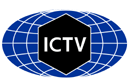 Part 1: TITLE, AUTHORS, APPROVALS, etcAuthor(s) and email address(es)Author(s) institutional address(es) (optional)Corresponding authorList the ICTV Study Group(s) that have seen this proposalICTV Study Group comments and response of proposerICTV Study Group votes on proposalAuthority to use the name of a living personSubmission datesICTV-EC comments and response of the proposerPart 2: NON-TAXONOMIC PROPOSALPart 3: TAXONOMIC PROPOSALName of accompanying Excel moduleAbstractText of proposalSupporting evidenceFigure 1 (adapted from Figure 2 from Cuypers et al., 2022): L, NP, and GPC gene phylogenetic trees. The trees were inferred with MrBayes v3.2.7a with codon partitioning and a GTR+G nucleotide substitution model. In two independent runs four chains ran for 10,000,000 generations with a burn-in of 25%. Average standard deviations of split frequencies were examined for convergence, as were parameter effective sample sizes and trace patterns in Tracer (https://beast.community/tracer). Trees were visualized in FigTree (http://tree.bio.ed.ac.uk/software/figtree/). The scale bars indicate 0.5 nt substitutions per site. Numbers at the nodes represent posterior probability.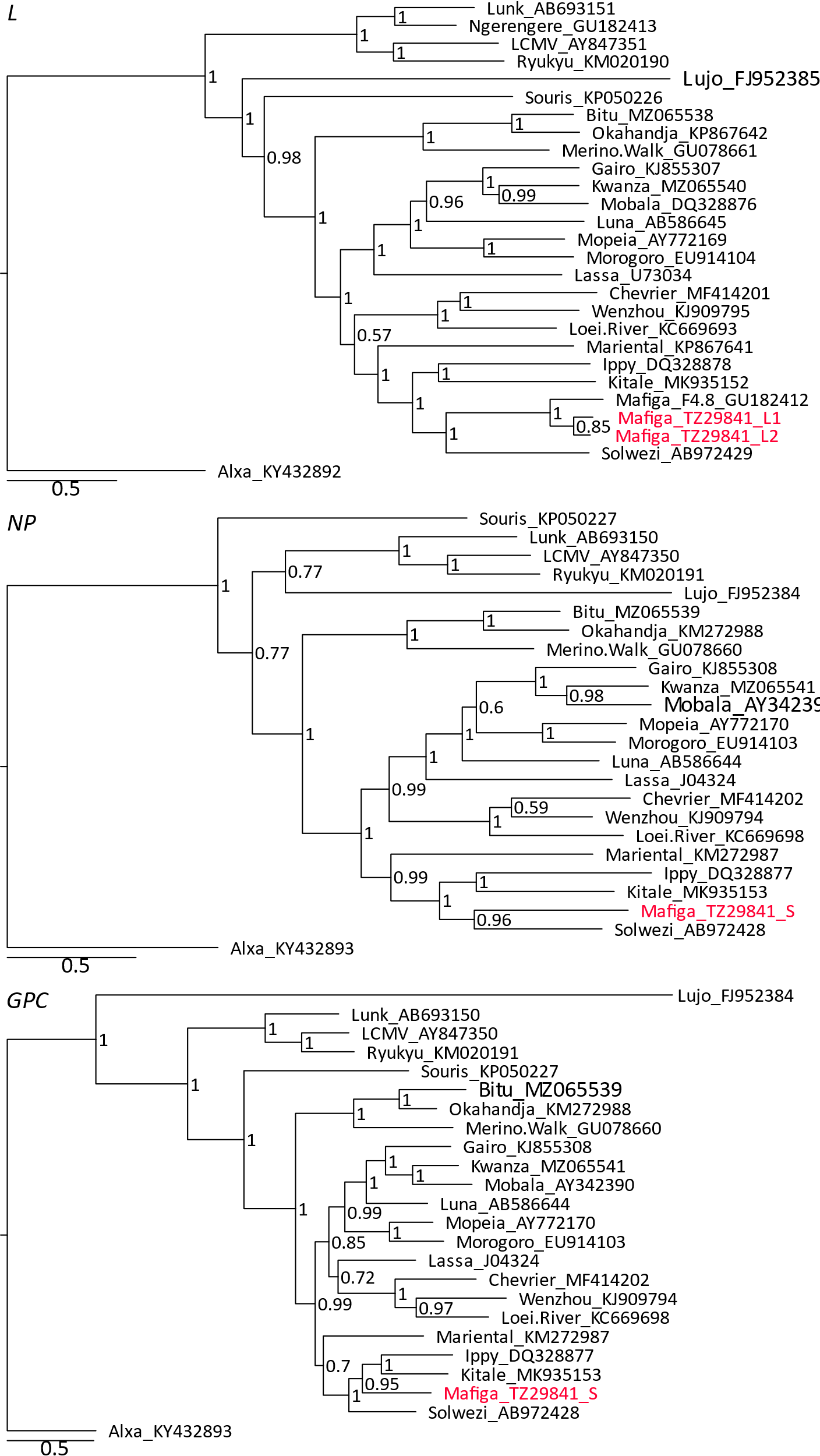 Figure 2 (adapted from S2 from Cuypers et al., 2022): PASC figures. PASC (PAirwise Sequence Alignment) webtool histogram of pre-computed pairwise identities of known arenavirus sequences. The best hit for the three Mafiga virus segments was Solwezi virus (S: NC_038367/AB972428; L: NC_038366/AB972429), those pairwise identities are marked by a red stripe on the x-axis.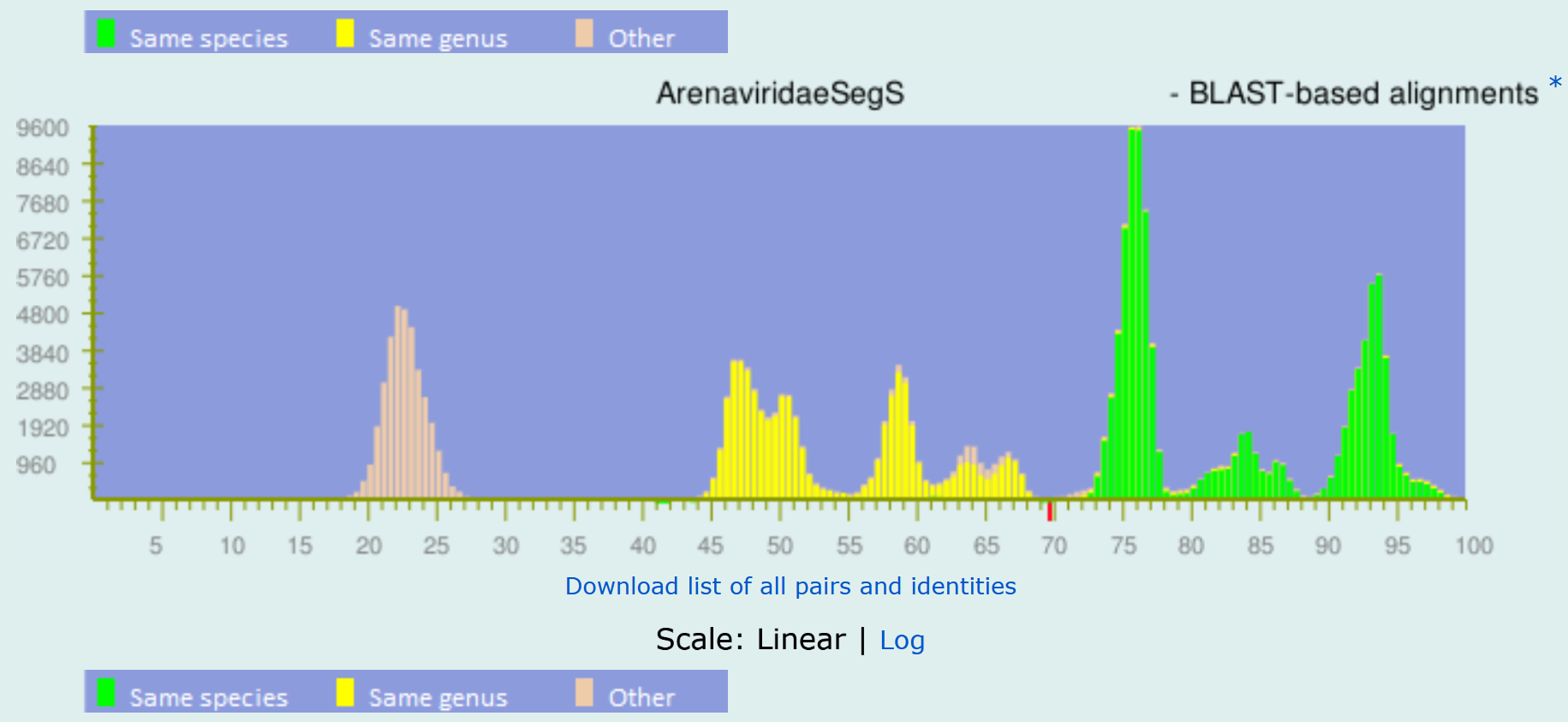 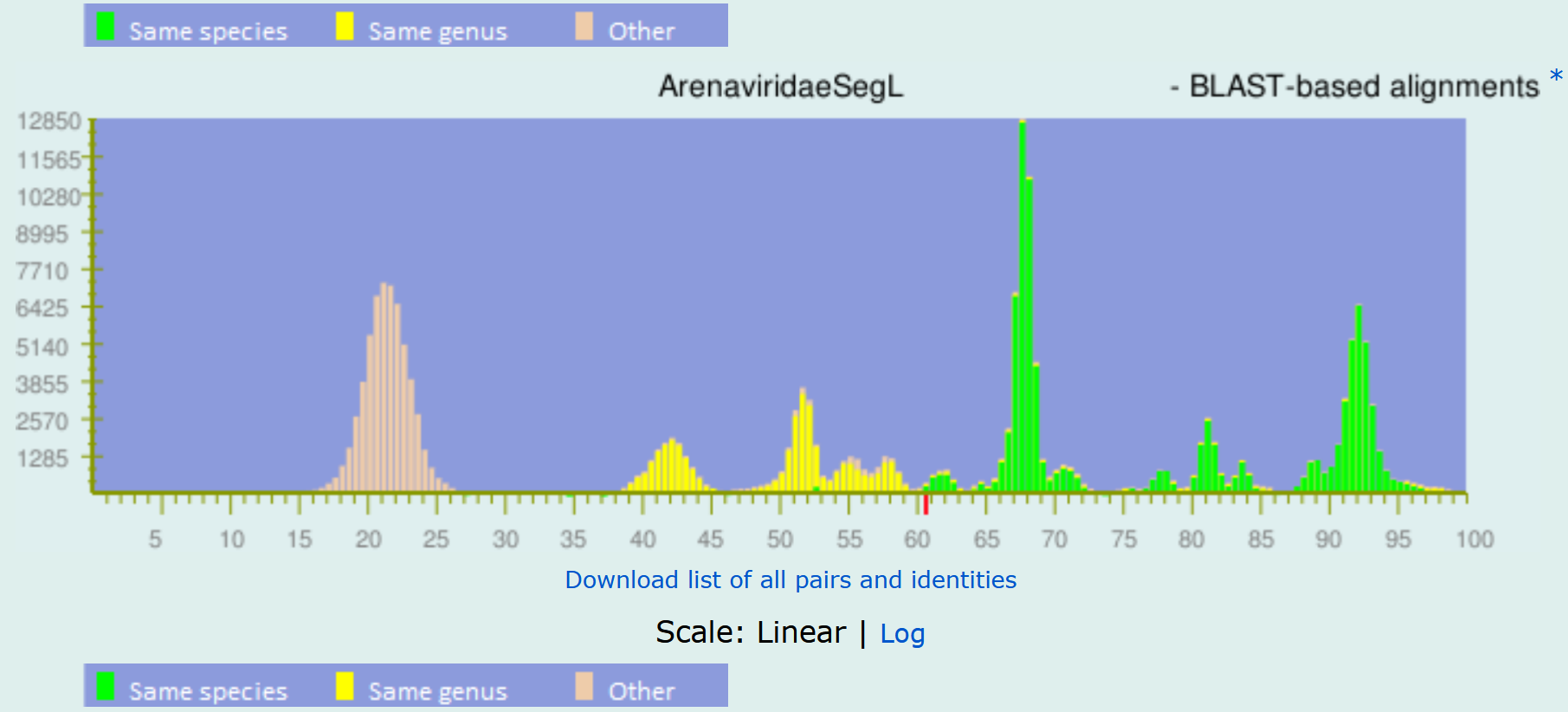 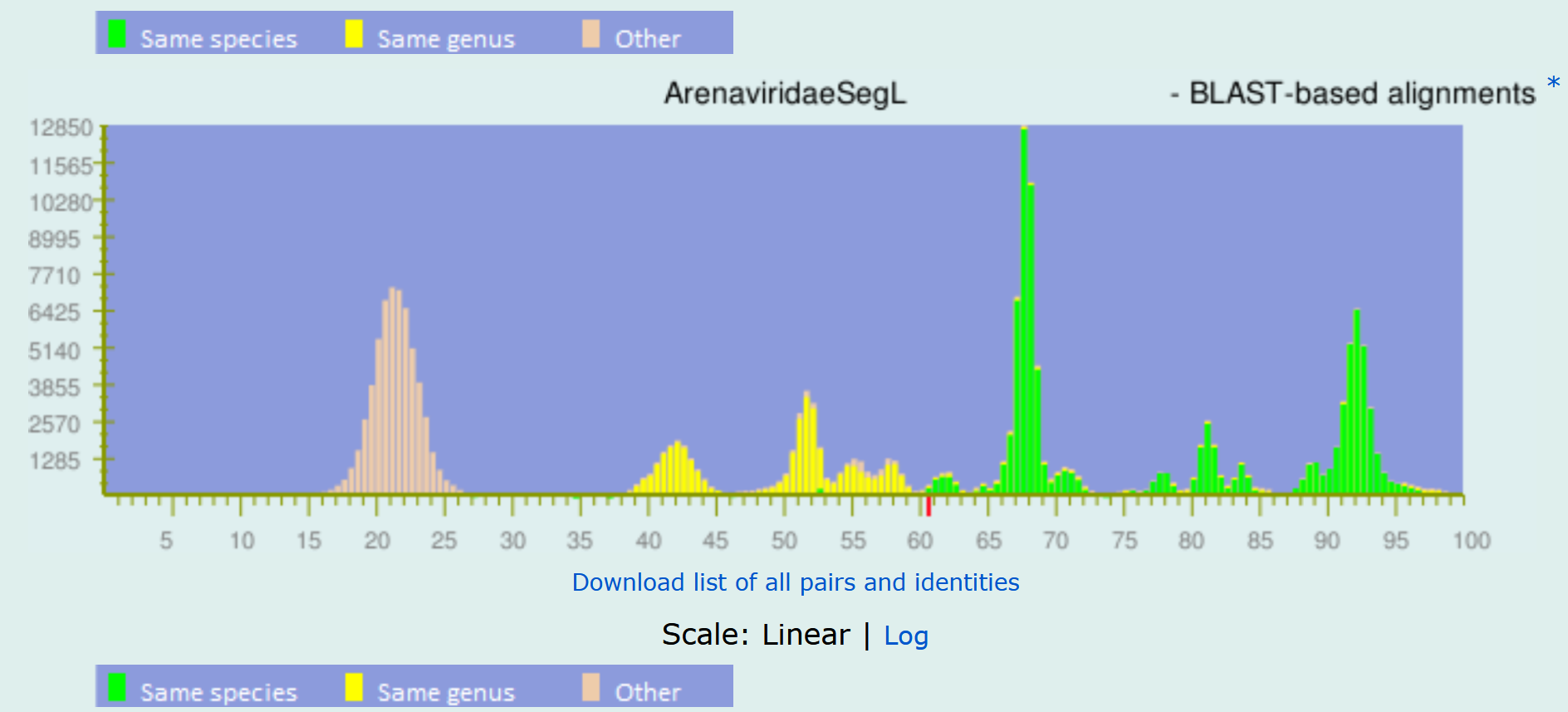 ReferencesCuypers LN, Čížková D, Goüy de Bellocq J (2022) Co-infection of mammarenaviruses in a wild mouse, Tanzania. Virus Evol. 8, veac065. doi: 10.1093/ve/veac065Goüy de Bellocq J, Borremans B, Katakweba A, Makundi R, Baird SJE, Becker-Ziaja B, Günther S, Leirs H (2010) Sympatric Occurrence of 3 Arenaviruses, Tanzania. Emerg. Infect. Dis. 16, 692-695. doi: 10.3201/eid1604.091721 PMID: 20350390Radoshitzky SR, Buchmeier MJ, Charrel RN, Clegg JCS, Gonzalez JJ, Günther S, Hepojoki J, Kuhn JH, Lukashevich IS, Romanowski V, Salvato MS, Sironi M, Stenglein MD, de la Torre JC & ICTV Report Consortium (2019) ICTV Virus Taxonomy Profile: Arenaviridae. J Gen Virol 100, 1200-1201. doi: 10.1099/jgv.0.001280 PMID: 31192784 Code assigned:2023.013MShort title: Create one new species in genus Mammarenavirus (Bunyavirales: Arenaviridae)Short title: Create one new species in genus Mammarenavirus (Bunyavirales: Arenaviridae)Short title: Create one new species in genus Mammarenavirus (Bunyavirales: Arenaviridae)Cuypers LN, Goüy de Bellocq Jlauracuypers@outlook.be; joellegouy@gmail.comUniversity of Antwerp, Antwerp, Belgium [LNC]; Institute of Vertebrate Biology of the Czech Academy of Sciences, Brno, Czech Republic [JGB]Cuypers LNICTV Arenaviridae Study GroupStudy GroupNumber of membersNumber of membersNumber of membersStudy GroupVotes supportVotes againstNo voteICTV Arenaviridae Study Group1300Is any taxon name used here derived from that of a living person (Y/N)NTaxon namePerson from whom the name is derivedPermission attached (Y/N)N/AN/AN/ADate first submitted to SC ChairJune 23, 2023Date of this revision (if different to above)N/A2023.013M.N.v1.Mammarenavirus_1nspWe propose the establishment of one new species in arenavirid genus Mammarenavirus to accommodate Mafiga virus discovered in single-striped lemniscomys in Tanzania.